Hemswell Cliff Parish CouncilBall Park Sub-committee4 February 2015Dear Sub-committee member,Ball Park Sub-committee meeting 11.2.2015You are requested to attend a meeting of Hemswell Cliff Parish Council’s Ball Park Sub-committee to be held on Wednesday 11 February, commencing at 7pm, in the Room of Requirement, at Hemswell Cliff Primary School.  The agenda for the meeting is set out below.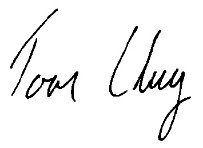 Tom ClayClerk to the CommitteeAgendaAgenda NumberItem1ApologiesProcedural Items2Declarations of InterestTo receive any declarations of interest in accordance with the requirements of the Localism Act 2011, and to consider any applications for dispensations in relation to disclosable pecuniary interests. 3Minutes of the meeting held on 15 December 2014To approve the minutes as a true and correct record.4Sub-committee Members’ UpdatesAn opportunity for members to raise urgent items. For information only. Any items raised for decision will appear on the agenda for the next meeting.Business Items - matters for consideration5Ball Park Tender RecommendationThe Ball Park Sub-committee will scrutinise all the tenders submitted as part of the tendering process and make a recommendation to the Parish Council.The Parish Council has asked that the Sub-committee scrutinise and review all the tenders submitted. The committee has also been asked to make a recommendation to assist the Parish Council in coming to a final decision about the Ball Park tender at the next Ordinary Meeting.The Sub-committee’s recommendation will be made known to the Parish Council in the form of a report which will be tabled at the Ordinary Meeting. All tenders will be scrutinised and a recommendation made on the basis of a 60% quality and 40% cost split. Factors that the Sub-committee deem to be important will be raised in the narrative of the report. Councillor Graham Prestwood will also be present at the Ordinary Meeting to provide clarification, if required, on the Sub-committee’s findings and recommendation.Action plan and the next meeting6Action PlanTo decide and agree the actions that members of the sub-committee need to do before the next meeting.7Date and time of next meetingTo confirm the date and time of next meeting of the sub-committee.